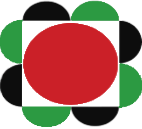 Operation Better BlockHome Buying Ownership QuestionnaireName_______________________________________Address___________________________________________________________________________________Phone: cell_____________________     home_____________________Email:________________________________________Do you desire to be a home owner in Homewood? Yes___         No___Are you currently a Homewood resident? Yes___    No____, If not, do you desire to be a Homewood resident? Yes___     No___Are you currently employed? Yes___    No____, if so, how long?_________Are you interested in workforce development? Yes___       No___How many people live in your home?What is your total household income?_________________________
Does anyone receive SSI or Disability? Yes____     No_____Is anyone in the home mentally or physically disabled? Yes____ No_____Is anyone in the home a veteran? Yes___   No____, if so who?_______________________________________________